КАЛЕНДАРЬ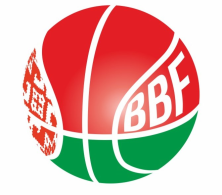 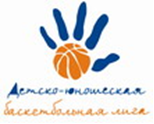 XXIV Детско-юношеской баскетбольной лиги - «Слодыч»«ФИНАЛ 4-х ДЮБЛ» - юноши 2010-2011 гг.р. Дивизион 117-19 мая 2022г., г. Минск, ул. Уральская, 3аКоманды – участницы:17 мая 2022 (вторник)18 мая 2022 (среда)19 мая 2022 (четверг)БКМ"Цмокi-Мiнск"- 1"СДЮШОР №7" БК "Принеманье"-1"Цмокi-Мiнск"- 2ВремяматчаНазвание командысчётНазвание команды12.30 "Цмокi-Мiнск"- 1"Цмокi-Мiнск"- 214.00 СДЮШОР №7" БК "Принеманье"-1БКМВремяматчаНазвание командысчётНазвание команды12.10СДЮШОР №7" БК "Принеманье"-1"Цмокi-Мiнск"- 113.40БКМ«Цмокi-Мiнск»- 2ВремяматчаНазвание командысчётНазвание команды10.00«Цмокi-Мiнск»- 2 СДЮШОР №7» БК «Принеманье»-111.30«Цмокi-Мiнск»- 1БКМ13.00Награждение командНаграждение командНаграждение команд